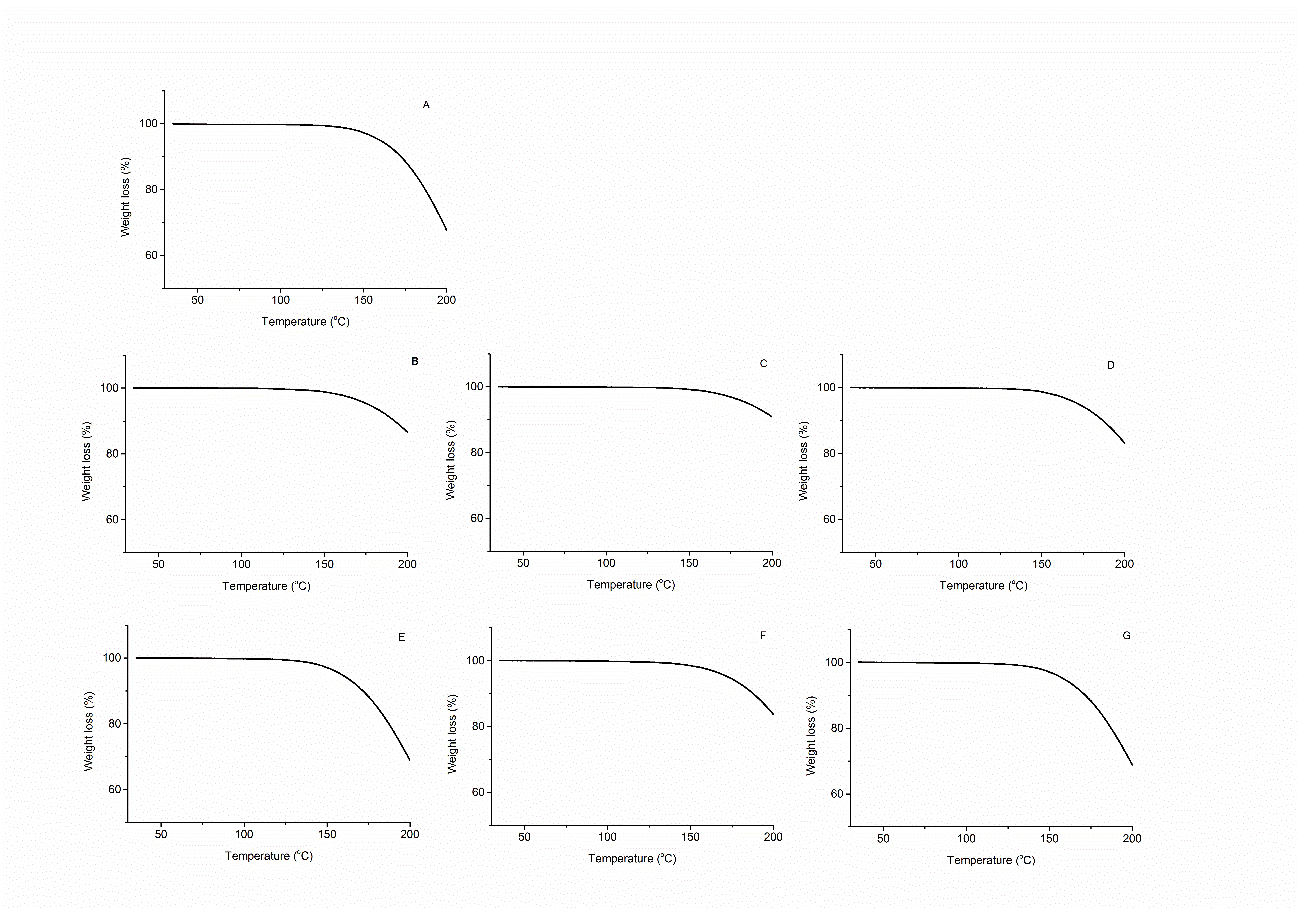 Figure S1: TGA of physical mixture CAF:DAP(1:1) (A); cocrystal obtained by LAG CAF:DAP(1:1) using acetone (B), using ethanol (C) and using ethyl acetate(D); cocrystal obtained by spray drying CAF:DAP(1:1) using acetone (E), using ethanol (F) and using ethyl acetate (G).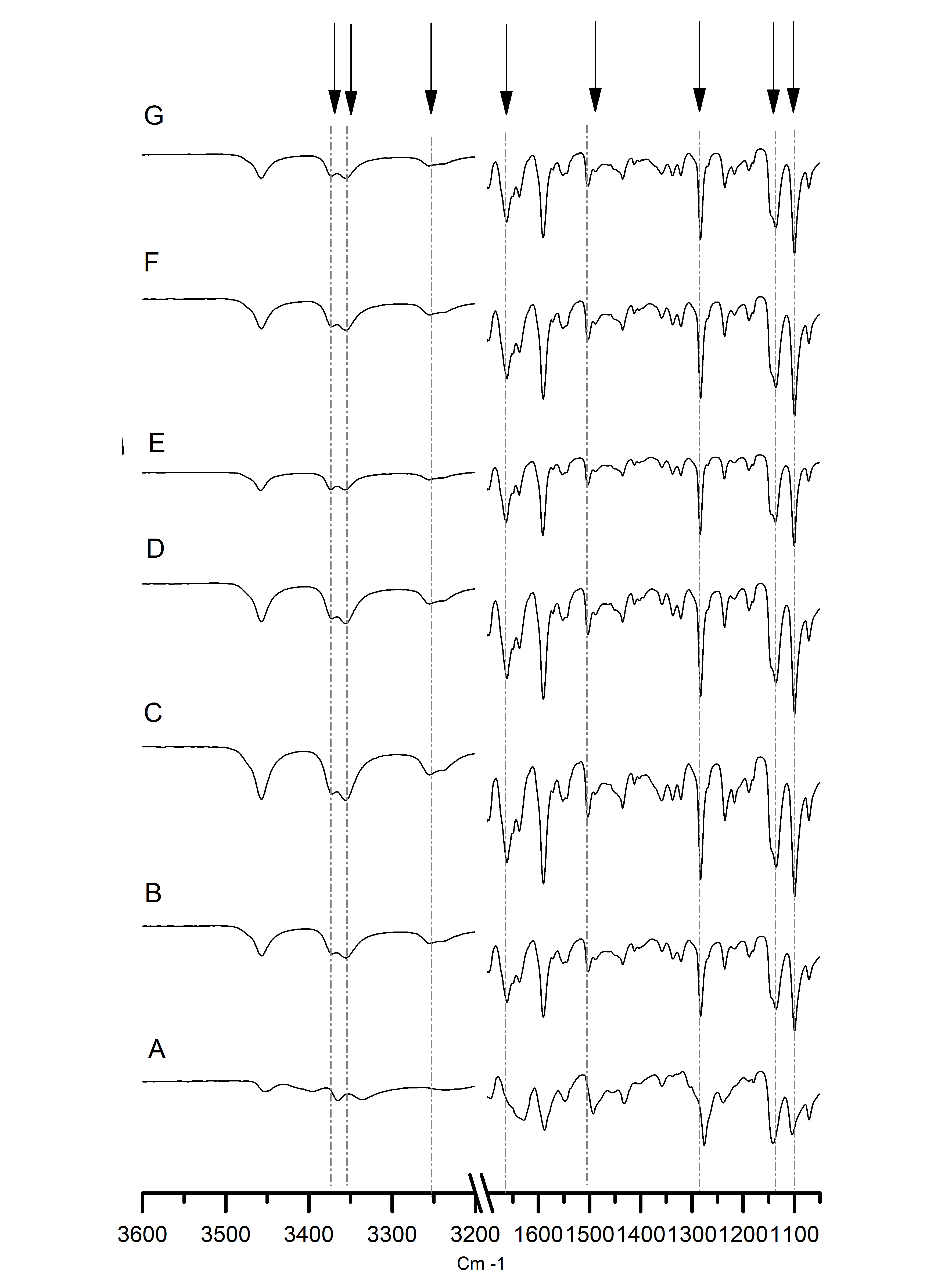 Figure S2: FTIR spectra of physical mixture CAF:DAP(1:1) (A), cocrystal obtained by  milling LAG  CAF:DAP(1:1) using acetone (B),  using ethanol (C) and using ethyl acetate(D). Cocrystal obtained spray drying  CAF:DAP(1:1) using acetone (E), using ethanol (F) and using ethyl acetate (G). 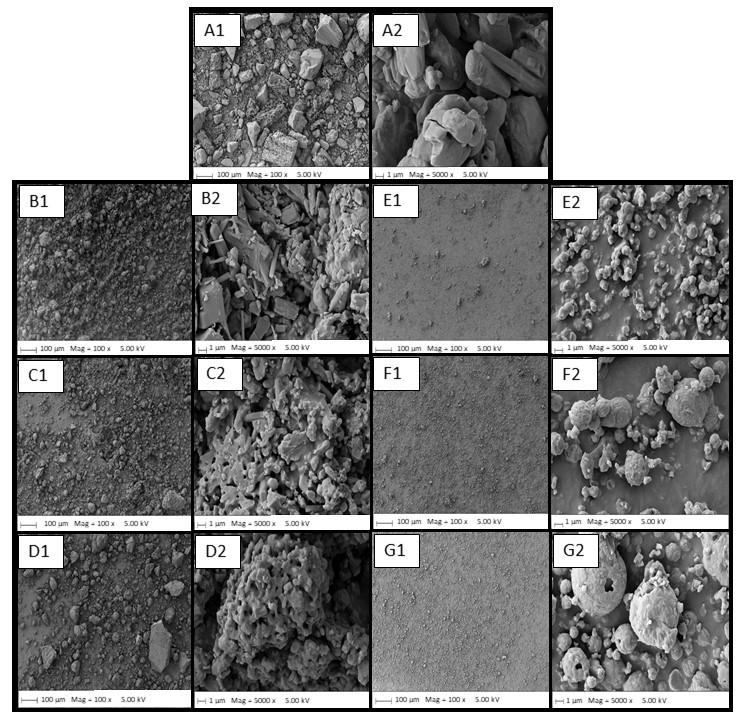 Figure S3: SEM of physical mixture CAF:DAP(1:1) (A1 and A2); cocrystal obtained by LAG CAF:DAP(1:1) using acetone (B1 and B2), using ethanol (C1 and C2) and using ethyl acetate(D1 and D2); cocrystal obtained by spray drying CAF:DAP(1:1) using acetone (E1 and E2), using ethanol (F1 and F2) and using ethyl acetate (G1 and G2). Magnification 1 = 100 X and 2 = 5.0K X Table S1: Melting point and enthalpy energy obtained by DSC analysis (=3)Table S2: Solubility of dapsone (DAP) from cocrystal samples obtained by milling and spray drying*(P <0.05) compared with DAP API SampleTemperature (oC)Enthalpy (J/g)CAF161.1±0.618.6±0.6CAF237.8±0.5108.0±1.1DAP83.3±0.07.5±0.1DAP179.3±0.188.3±0.3CAF/DAP(1:1) physical mixture83.4±0.33.3±0.5CAF/DAP(1:1) physical mixture139.1±0.10.2±0.0CAF/DAP(1:1) physical mixture162.0±0.636.6±3.5CAF/DAP(1:1) physical mixture176.2±0.220.4±4.5CAF/DAP(1:1)_SlowEvap_Acetone158.0±1.32.4±2.0CAF/DAP(1:1)_SlowEvap_Acetone176.9±0.167.4±23.8CAF/DAP(1:1)_LAG 15_Acetone176.8±0.2102.5±1.7CAF/DAP(1:1)_LAG 30_Acetone176.7±0.1103.01.5CAF/DAP(1:1)_LAG 45_Acetone176.4±0.0104.4±0.9CAF/DAP(1:1)_SPRAY_Acetone175.6±0.198.9±0.2CAF/DAP(1:1)_LAG 30_ethanol176.4±0.3104.2±0.6CAF/DAP(1:1)_SPRAY_EtOH176.3±0.299.8±1.9CAF/DAP(1:1)_SLOW Evap_eEthylAcet83.2±0.00.8±0.6CAF/DAP(1:1)_SLOW Evap_eEthylAcet132.8±0.64.0±0.6CAF/DAP(1:1)_SLOW Evap_eEthylAcet159.5±0.25.1±1.1CAF/DAP(1:1)_SLOW Evap_eEthylAcet177.0±0.1105.9±17.5CAF/DAP(1:1)_LAG 30_Ethyl acetate176.6±0.1104.3±0.4CAF/DAP(1:1)_SPRAY_EthylAcet175.7±0.196.5±1.6SamplesTimeTimeTimeTimeTimeSamples30 min1 h2 h4 h24 hSamplesAverage ± SD(µg/mL)Average ± SD(µg/mL)Average ± SD(µg/mL)Average ± SD(µg/mL)Average ± SD(µg/mL)DAP API189.8 ± 8.5188.6 ± 2.6207.9 ± 16.2209.8 ± 7.1*217.1 ± 7.8CAF/DAP(1:1)_LAG 30_Acetone415.0 ± 9.4*447.5 ± 15.0*448.6 ± 0.0*448.0 ± 15.7*507.6 ± 32.1*CAF/DAP(1:1)_LAG 30_ Ethanol412.5 ± 7.5*447.5 ± 14.3*437.0 ± 12.9*449.9 ± 19.3*501.5 ± 13.1*CAF/DAP(1:1)_LAG 30_ Ethyl acet.395.2 ± 9.5*448.6 ± 26.7*435.1 ± 14.2*455.8 ± 12.4*526.4 ± 20.6*CAF/DAP(1:1)_SPRAY_Acetone401.0 ± 15.7*430.7 ± 15.7*422.6 ± 13.7*445.9 ± 18.8*506.5 ± 31.0*CAF/DAP(1:1)_SPRAY_Ethanol425.8 ± 13.5*442.1 ± 9.4*440.8 ± 8.4*459.9 ± 12.3*512.9 ± 17.5*CAF/DAP(1:1)_SPRAY_Ethyl acet.414.5 ± 14.2*428.5 ± 4.4*434.5 ± 2.5*445.9 ± 4.2*512.3 ± 32.7*